Главе Михайловского муниципального районаГлаве администрации районаАрхипову В.В.ЗАЯВЛЕНИЕНА ПОЛУЧЕНИЕ РАЗРЕШЕНИЯ НА СТРОИТЕЛЬСТВОЗаказчик (застройщик)______________________________________________________                                                                    (фамилия, имя, отчество физического лица,__________________________________________________________________________почтовый адрес, телефон)__________________________________________________________________________Прошу выдать разрешение на строительство (реконструкцию, техническое перевооружение) __________________________________________________________(наименование объекта недвижимости)__________________________________________________________________________на земельном участке по адресу: _____________________________________________                                                     (наименование городского или сельского__________________________________________________________________________поселения, иного муниципального образования, улицы, номер квартала,__________________________________________________________________________код территориальной зоны, в которой находится земельный участок)сроком на _________________________________________________________________(прописью – лет, месяцев)При этом сообщаю:правоустанавливающие документы на земельный участок__________________________________________________________________________________________________(наименование документа__________________________________________________________________________на право собственности, владения, пользования, распоряжения земельным участком)№_________________ от «_____» __________________________года;проектная документация на строительство объекта разработана ___________________   	(наименование__________________________________________________________________________проектной, проектно-изыскательской организации,__________________________________________________________________________почтовый адрес, телефон)имеющей лицензию на право выполнения проектных работ № ____________________выданную от «_______»___________________________________г.и согласована в установленном порядке с заинтересованными организациями и органами архитектуры и градостроительства;заключение государственной экологической экспертизы___________________________________________________________________________________________________                                                       (наименование органа, выдавшего заключение)№______________________ от «_____»_____________________________г.;Заключение государственной вневедомственной экспертизы________________________________________________________________________________________________                                     (наименование органа, выдавшего заключение)№ _______________________ от «_____»____________________________ г.;Одновременно ставлю Вас в известность, что:Основные показатели объекта:________________________________________________________________________________________________________________________________________________________________________________________________________________________________________________________________________________________________________Обязуюсь обо всех изменениях сведений, приведённых в проекте и настоящем заявлении, и проектных данных сообщать в ______________________________________________________________________________________________________________                                                                                                                (наименование органа, выдавшего разрешение на строительство)Приложение: документы, необходимые для получения разрешения на строительство объекта в 1 экз. на ______л. (в соответствии с ч. 7 ст. 51 Градостроительного кодекса РФ от 29.12.2004 № 190-ФЗ)____________________________________________________________________________________________________________________________________________________Способ получения документов (в том числе уведомления о приостановлении рас-смотрения заявления, сообщения об отказе):□ Лично□ Почтовым отправлением по адресу: ___________________________________________________________________________________________________________________□ Посредством отправки XML-документа с использованием веб-сервисов ____________________________________________________________________________________□ По адресу электронной почты в виде ссылки на электронный документ: ____________________________________________________________________________________□ Также по адресу электронной почты: (для уведомления о приостановлении, сообщения об отказе) _________________________________________________________________________________________________________________________________«______» ___________________201    г.              Подпись _________________________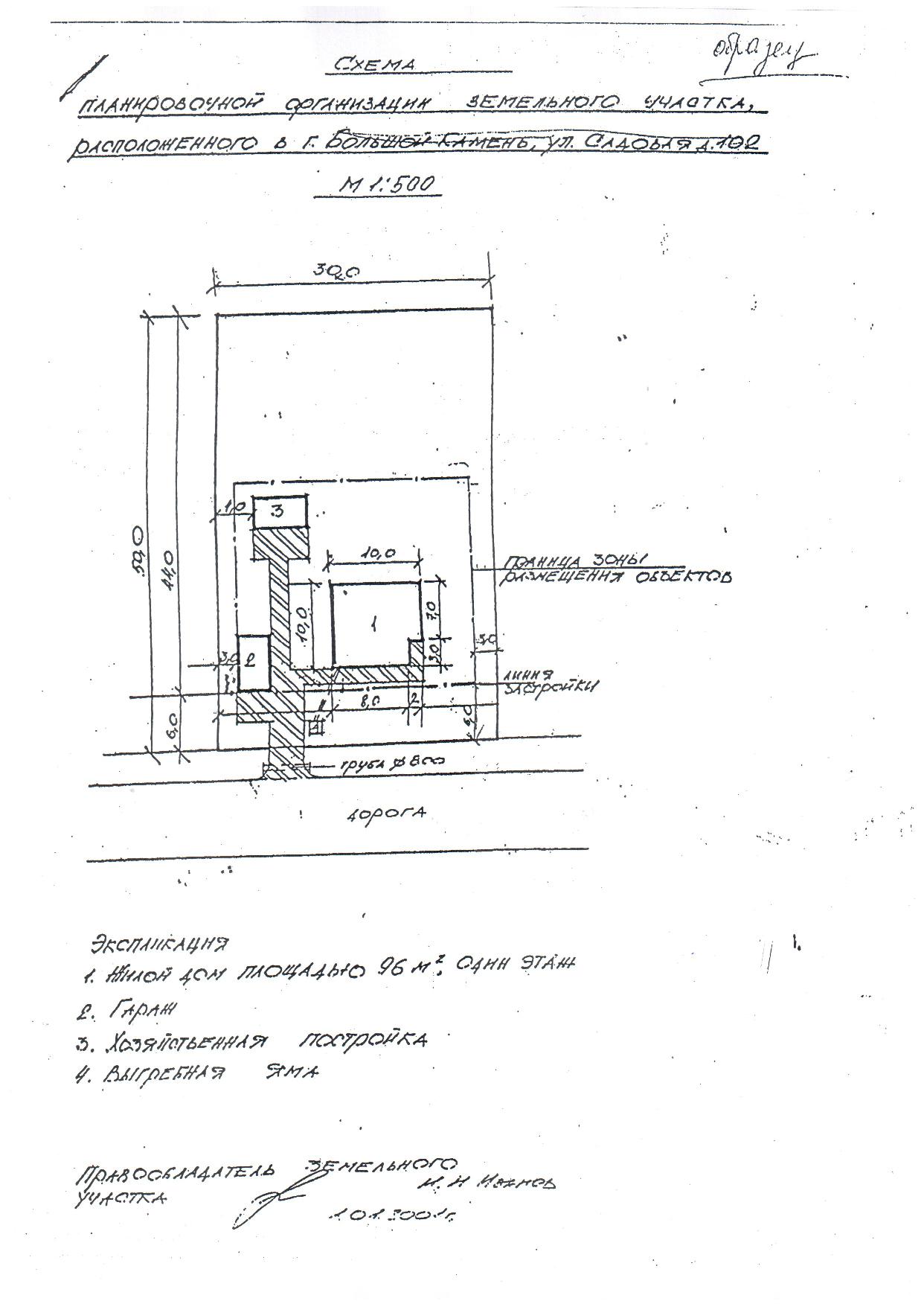 